VERKSAMHETSBERÄTTELSE 2023Styrelsen har under verksamhetsåret 2023 utgjorts av följande: 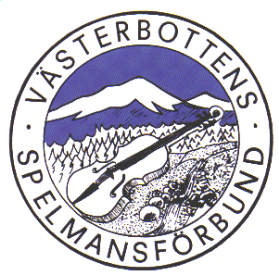 Ordförande	Eva Maaherra Lövheim, Umeå	Kassör	Hans-Ove Forssell, Bygdsiljum, SkellefteåSekreterare	Lena Oscarsson, VilhelminaLedamot	Karl-Martin Munter, Umeå	Ledamot	Staffan Lundmark, Sörfors, UmeåLedamot	Inga-Britt Hultmar, Rökå, Malå	Ledamot	Jeanette Sehlstedt, SkellefteåÖvriga funktionärerRevisorer: Göran Lindgren extern revisor samt Åke Furberg.  Redaktör: Arvid Staaf
 Musikalisk ledare: Johan Lingegård Valberedning: Siw Burman (sammankallande), Mauri Eira och Jonas
 ÅkerströmMedlemmarVid årets slut var vi totalt 316 medlemmar varav 4 hedersmedlemmar, 36 ungdomsmedlemmar och 276 vuxna betalande medlemmar.SammankomsterStyrelsen sammanträdde som vanligt totalt fyra gånger under året, varav en var styrelsens traditionsenliga arbetshelg i januari. Denna genomfördes i Bygdsiljum.I mars genomfördes vårt årsmöte på Ansia i Lycksele och i samband med detta anordnades folkmusikkurser där familjen Burman Berggren var ledare. I april var vi medarrangörer till Folk- och Världsmusikgalan som anordnades i Sara Kulturhus i Skellefteå. Denna gala genomförs i en ny stad varje gång och från och med pandemin anordnas galan vartannat år.Västerbottens Spelmansförbund var också medarrangör till Föreningen Burträskkursens sommarläger. Det var rekordmånga deltagare; drygt 70 personer inklusive ledare som tillsammans spelade, sjöng, dansade eller slöjdade under tredje veckan i juli. Första oktober ordnades ett extra årsmöte i samband med spelmansstämman i Sorsele för att genomföra en stadgeändring.Under året var Västerbottens Spelmansförbund representerat av delar av styrelsen eller andra medlemmar på Umefolk i Umeå i februariFolk- och Världsmusikgalan i Skellefteå i aprilMalå Spelmansstämma i juni och Burträsksvängen i BurträskDå såldes t-shirts, notböcker, CD-skivor m.m. och vi berättade om spelmansförbundet. EkonomiResultatet för 2023 blev - 26 151. Budgeterat resultat var - 20 000 kr. Resultatet var alltså mer negativt än det budgeterade underskottet, men med tanke på att vi inte har lyckats komma ner till budgeterade minusresultat tidigare år ser vi ingen anledning till oro. Västerbottens Spelmansförbund har god ekonomi. SpelknäppenUnder 2022 utgavs fyra nummer av vår tidning Spelknäppen. Ett nummer bestod av 12 sidor och de övriga innehöll 20 sidor.  Utmärkelser2023 års Jon Erik och Ester Öst-stipendiat blev Carina Bergström från Sorsele. Stipendiaten tillkännagavs på årsmötet och deltog med en inspelad hälsning, själva utmärkelsen delades ut först under folk- och världsmusikgalan i Skellefteå. Till årets Gun-Marie och Erik Stenbergs-stipendiat utsågs Noomi Åberg från Bygdeå. Utdelningen av detta stipendium skedde på spelmansstämman Burträsksvängen.Tack vare gåvogivare kan vi dela ut dessa stipendier årligen.FacebookgruppTillsammans med Norrbottens Spelmansförbund har vi en livaktig Facebookgrupp med över 650 medlemmar, dvs. mer än dubbelt så många medlemmar som dessa två spelmansförbund har tillsammans. I denna grupp kan personer intresserade av folkmusik i Norrbotten respektive Västerbotten dela och ta del av information om evenemang och andra folkmusikrelaterade företeelser. FacebooksidaVästerbottens egen Facebooksida följs av drygt 500 personer. Här publiceras främst information från styrelsen, inklusive inbjudningar till evenemang. Genom denna Facebooksida i kombination med vår tidning Spelknäppen når vi väldigt många personer som är intresserade av folkmusik i Västerbotten. Instagramkontot acbdfolkVilade under 2023.Samarbete med KulturensUnder året annonserades att studieförbundet Kulturens skulle läggas ner vid årsskiftet 2023/2024. Flera spelmanslag och grupper har redovisat sina träningstillfällen som studiecirkel hos Kulturens via Västerbottens Spelmansförbund. Dessa behöver nu söka sig till andra studieförbund.Skellefteå den 23 mars 2023…………………………		……………………..	…………………………Eva Maaherra Lövheim		Hans-Ove Forssell	Lena Oscarsson ………………………….		………………………Jeanette Sehlstedt		Inga-Britt Hultmar………………………...		……………………..Staffan Lundmark		Karl-Martin Munter